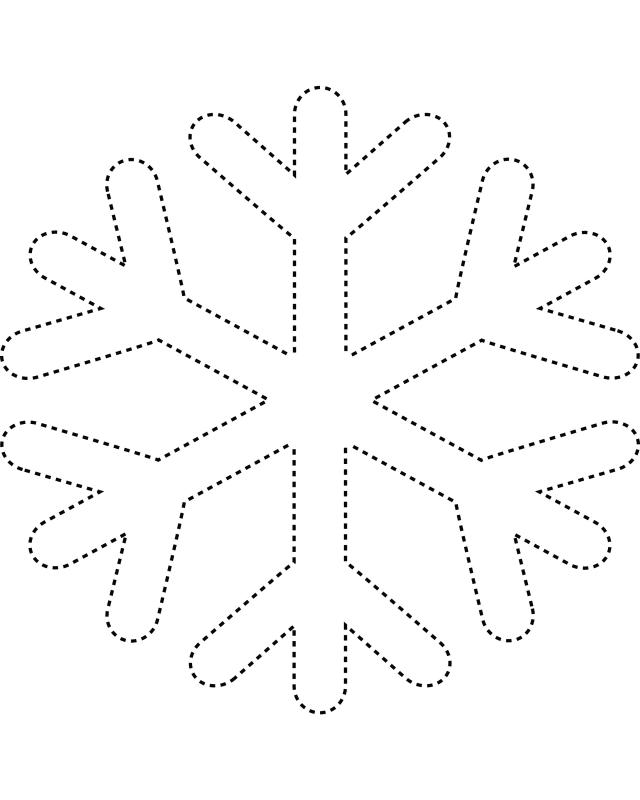 MIHALOIU MARIA-MAGDALENAGradinita cu P.P. Nr. 14Str. Vasile-Voiculescu, Nr. 4Oras Targoviște/ Jud. DambovitaRomania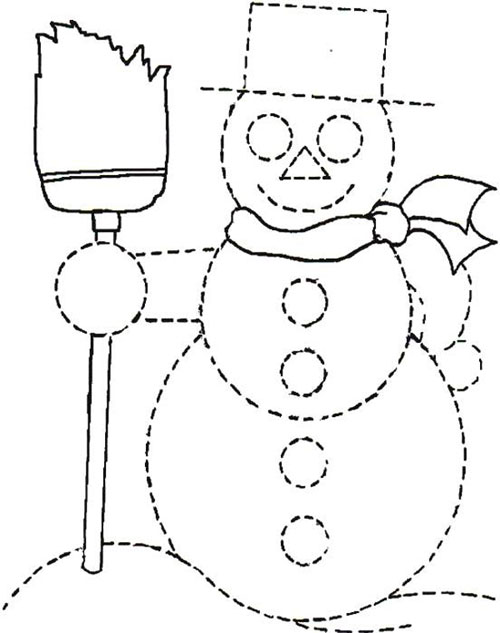 